Załącznik nr 1.FORMULARZ REKRYTACYJNYw ramachRegionalnego Programu Operacyjnego Województwa Lubelskiego na lata 2014-2020Oś Priorytetowa 9 Rynek pracyDziałanie 9.3 Rozwój przedsiębiorczościProjekt pt.: „Mój biznes! – wsparcie przedsiębiorczości kobiet w wieku 30 lat i więcej z podregionu bialskiego”, nr projektu: RPLU.09.03.00-06-0064/16 współfinansowany ze środków Europejskiego Funduszu Społecznego, realizowany przez Project Hub Sp. z o.o. w partnerstwie z Lokalna Grupa Działania „Jagiellońska Przystań” na podstawie Umowy nr 55/RPLU.09.03.00-06-0064/16-00 zawartej z Instytucją Zarządzającą w ramach Regionalnego Programu Operacyjnego Województwa Lubelskiego na lata 2014-2020.Dane personalne potencjalnego Uczestnika projektuAktualny status zawodowy oraz wykształcenie potencjalnego Uczestnika projektu. Oświadczam, że (zaznaczyć „x”): III. Krótki opis planowanej działalności gospodarczej.Oświadczenia.V. Ocena kwalifikowalności uczestnictwa w Projekcie (wypełnia Beneficjent).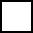 VI. ZAŁĄCZNIKI:Aktualne zaświadczenie z Powiatowego Urzędu Pracy potwierdzające status bezrobotnego – jeśli dotyczy;Oświadczenie o statusie osoby odchodzącej z rolnictwa oraz o prowadzeniu indywidualnego gospodarstwa rolnego do wielkości 2 ha przeliczeniowych - jeśli dotyczy; Zaświadczenie z KRUS o podleganiu ubezpieczeniu społecznemu rolników – jeśli dotyczy;Orzeczenie o stopniu niepełnosprawności lub inny dokument poświadczający  niepełnosprawność – jeśli dotyczy;Zaświadczenie o wysokości otrzymanej pomocy de minimis - jeśli dotyczy;DEKLARACJA UCZESTNICTWAw projekcie „Mój biznes! – wsparcie przedsiębiorczości kobiet w wieku 30 lat i więcej z podregionu bialskiego”w ramachRegionalnego Programu Operacyjnego Województwa Lubelskiego na lata 2014-2020Oś Priorytetowa 9 Rynek pracyDziałanie 9.3 Rozwój przedsiębiorczościJa, niżej podpisany/a, niniejszym oświadczam, że wyrażam zgodę na uczestniczenie w projekcie ,,Mój biznes! – wsparcie przedsiębiorczości kobiet w wieku 30 lat i więcej z podregionu bialskiego” realizowanym przez Project Hub Sp. z o. o. w partnerstwie z Lokalną Grupą Działania „Jagiellońska Przystań” w ramach Regionalnego Programu Operacyjnego Województwa Lubelskiego na lata 2014-2020 oraz, że akceptuję warunki zawarte w obowiązujących Regulaminach w projekcie ,, Mój biznes! – wsparcie przedsiębiorczości kobiet w wieku 30 lat i więcej z podregionu bialskiego”. Ponadto oświadczam, że:- zostałem pouczony/a o odpowiedzialności za składanie oświadczeń niezgodnych z prawdą,- nie jestem Uczestnikiem/Uczestniczką w innym Projekcie realizowanym w ramach Działania 9.3 Rozwój przedsiębiorczości Regionalnego Programu Operacyjnego Województwa Lubelskiego na lata 2014-2020 w województwie lubelskim,- spełniam kryteria kwalifikowalności uprawniające mnie do udziału w Projekcie.………………………………………………..…     				   ………………………………………………..…  		                                                                               (miejscowość, data)     							(podpis)                                                                                                                                                     OŚWIADCZENIE UCZESTNIKA PROJEKTU O WYRAŻENIU ZGODY NA PRZETWARZANIE DANYCH OSOBOWYCH W ZBIORACH:ZBIÓR NR 1: Uczestnicy projektów dofinansowanych z Europejskiego Funduszu Społecznego w ramach Regionalnego Programu Operacyjnego Województwa Lubelskiego 2014-2020,ZBIÓR NR 2: Centralny  system teleinformatyczny wspierający realizację programów operacyjnych.W związku z przystąpieniem do projektu pn. „Mój biznes! – wsparcie przedsiębiorczości kobiet w wieku 30 lat i więcej z podregionu bialskiego” wyrażam zgodę na przetwarzanie moich danych osobowych oraz oświadczam, że przyjmuję do wiadomości, iż:administratorem moich danych osobowych jest odpowiednio: Województwo Lubelskie z siedzibą w Lublinie przy ul. Artura Grottgera 4 dla zbioru nr 1.Minister właściwy do spraw rozwoju regionalnego z siedzibą w Warszawie, Pl. Trzech Krzyży 3/5  dla zbioru nr 2.podstawę prawną przetwarzania moich danych osobowych stanowi art. 23 ust. 1 pkt 2 oraz art. 27 ust. 2 pkt 1 i 2 ustawy z dnia 29 sierpnia 1997 r. o ochronie danych osobowych (Dz. U. z 2015 r. poz. 2135 z późn. zm.) – dane osobowe są niezbędne dla realizacji Regionalnego Programu Operacyjnego Województwa Lubelskiego na lata 2014-2020 na podstawie: Rozporządzenia Parlamentu Europejskiego i Rady (UE) NR 1303/2013 z dnia 17 grudnia 2013 r.,Rozporządzenia Parlamentu Europejskiego i Rady (UE) Nr 1304/2013 z dnia 17 grudnia 2013 r., Ustawy z dnia 11 lipca 2014 r. o zasadach realizacji programów w zakresie polityki spójności finansowanych w perspektywie finansowej 2014–2020 (Dz. U. z 2016 r. poz. 217),rozporządzenia wykonawczego Komisji (UE) nr 1011/2014 z dnia 22 września 2014 r.Wytycznych w zakresie monitorowania postępu rzeczowego realizacji programów operacyjnych na lata 2014-2020 (MIiR/H 2014-2020/13(01)/04/2015),Wytycznych w zakresie warunków gromadzenia i przekazywania danych w postaci elektronicznej na lata 2014-2020 (MIiR/H 2014-2020/6(01)/03/2015),moje dane osobowe będą przetwarzane wyłącznie w celu: udzielenia wsparcia uczestnikom projektu z uwzględnieniem rekrutacji, działań informacyjnych, monitorowania, sprawozdawczości, ewaluacji, kontroli i audytu prowadzonych w zakresie projektu – dotyczy zbioru nr 1.zarządzania, kontroli, audytu, ewaluacji, sprawozdawczości i raportowania w ramach Programu oraz zapewnienia realizacji obowiązku informacyjnego dotyczącego przekazywania do publicznej wiadomości informacji o podmiotach uzyskujących wsparcie z funduszy polityki spójności 
w ramach Programu – dotyczy zbioru nr 2.podanie danych jest dobrowolne, aczkolwiek odmowa ich podania jest równoznaczna z brakiem możliwości otrzymania wsparcia w ramach projektu,w ciągu 4 tygodni po zakończeniu udziału w projekcie udostępnię dane dot. mojego statusu 
na rynku pracy oraz informacje nt. udziału w kształceniu lub szkoleniu oraz uzyskania kwalifikacji lub nabycia kompetencji,w ciągu trzech miesięcy po zakończeniu udziału w projekcie udostępnię dane dot. mojego statusu na rynku pracy,mam prawo dostępu do treści swoich danych i ich poprawiania.Data wpływu Formularza do biura projektu/siedziby Partnera:…………………………………………………………Numer ewidencyjny: ………………………………………………………….……………………………………………..……….……….Czytelny podpis: …………………………………………………………………………………………………...……………………………(wypełnia Beneficjent)Imię/Imiona:Nazwisko:Nazwisko rodowe:Data i miejsce urodzenia:PESEL:Adres zamieszkania:Ulica:Nr domu:Nr lokalu:Kod pocztowyMiejscowość:Gmina:Powiat:Województwo:Telefon kontaktowy:Adres e-mail:1.Jestem osobą bezrobotną zarejestrowaną w ewidencji urzędów pracy, w wieku 30 lat i więcej Tak Nie2.Jestem osobą bezrobotną niezarejestrowaną w ewidencji urzędów pracy, w wieku 30 lat i więcej Tak Nie3.Jestem osobą bierną zawodowo w wieku 30 lat i więcej Tak Nie4.Jestem osobą odchodzącą z rolnictwa planującą rozpocząć prowadzenie pozarolniczej działalności gospodarczej Tak Nie5.Wykształcenie (proszę zaznaczyć właściwe): Niższe niż podstawowe (brak formalnego wykształcenia) Podstawowe (kształcenie ukończone na poziomie szkoły podstawowej) Gimnazjalne (kształcenie ukończone na poziomie szkoły gimnazjalnej) Ponadgimnazjalne (kształcenie ukończone na poziomie szkoły średniej lub zasadniczej szkoły zawodowej) Policealne (kształcenie ukończone na poziomie wyższym niż kształcenie na poziomie szkoły średniej, jednocześnie nie jest wykształceniem wyższym)  Wyższe (licencjackie, magisterskie, doktoranckie)6.Ponadto należę do jednej z poniższych grup:Ponadto należę do jednej z poniższych grup:6.- osoby w wieku 50 lat i więcej, Tak Nie6.- kobiety, Tak Nie6.- osoby z niepełnosprawnościami, Tak Nie Odmowa podania informacji6.- osoby długotrwale bezrobotne, Tak Nie6.- osoby o niskich kwalifikacjach, Tak Nie7.Ponadto oświadczam, że jestem:Ponadto oświadczam, że jestem:7.- osobą należąca do mniejszości narodowej lub etnicznej, migrant, osoba obcego pochodzenia Tak Nie Odmowa podania informacji7.- osobą bezdomną lub dotkniętą wykluczeniem z dostępu do mieszkań Tak Nie7.- osobą przebywającą w gospodarstwie domowym bez osób pracujących Tak w tym: w gospodarstwie domowym z dziećmi pozostającymi na utrzymaniu Nie7.- osobą żyjącą w gospodarstwie składającym się z jednej osoby dorosłej i dzieci pozostających na utrzymaniu Tak Nie7.- osobą w innej niekorzystnej sytuacji społecznej (innej niż wymienione powyżej) Tak Nie Odmowa podania informacjiKrótki opis planowanej działalności gospodarczej:(w krótkim opisie należy odnieść się do kryteriów, podlegających ocenie)Krótki opis planowanej działalności gospodarczej:(w krótkim opisie należy odnieść się do kryteriów, podlegających ocenie)Krótki opis planowanej działalności gospodarczej:(w krótkim opisie należy odnieść się do kryteriów, podlegających ocenie)1Opis planowanej  działalności gospodarczej z uwzględnieniem, czy dana działalność gospodarcza prowadzona będzie w  sektorze białej gospodarki (tj. sektory związane z lecznictwem, ochroną zdrowia, farmaceutyczne, usługami medyczno-opiekuńczymi oraz przemysłem produktów medycznych) i/lub, zielonej gospodarki (poza rolnictwem), tj. sektory związane z transportem zbiorowym, odnawialnymi źródłami energii, budownictwem oraz gospodarką odpadami. 2Posiadane zasoby tj. kwalifikacje, doświadczenie i umiejętności niezbędne do prowadzenia działalności gospodarczej;3Planowany koszt przedsięwzięcia (racjonalność i efektywność)4Charakterystyka potencjalnych klientów/odbiorców/kontrahentów;5Charakterystyka konkurencji;6Stopień przygotowania inwestycji do realizacji.7Deklaracja utworzenia przedsiębiorstwa społecznego. Tak Nie8Deklaracja utworzenia dodatkowych miejsc pracy w sektorach białej gospodarki. Tak Nie9Deklaracja utworzenia dodatkowych miejsc pracy w sektorach zielonej gospodarki (poza rolnictwem). Tak NieOŚWIADCZENIAJa niżej podpisany/a...........................................................................................................................................(imię i nazwisko)zamieszkały/a.....................................................................................................................................................(adres zamieszkania)legitymujący/a się dowodem osobistym ........................................................................................................                                                                         (seria i nr dowodu osobistego)wydanym przez .............................................................................................................................................Pouczony o odpowiedzialności za składanie oświadczeń niezgodnych z prawdą:W wierszach poniżej należy wykreślić niewłaściwą odpowiedź  Oświadczam, że posiadam pełną zdolność do czynności prawnych oraz korzystam z pełni praw publicznych;Oświadczam, że wyrażam zgodę na przetwarzanie moich danych osobowych zawartych w niniejszym formularzu rekrutacyjnym zgodnie z art. 23 ustawy z dnia 29 sierpnia 1997 r. o ochronie danych osobowych (Dz. U. z 2015 r. poz. 2135 z późn. zm.) przez Beneficjenta do celów związanych                                 z przeprowadzeniem rekrutacji, realizacji, monitoringu i ewaluacji projektu, a także w zakresie niezbędnym do wywiązania się Beneficjenta z obowiązków wobec Instytucji Zarządzającej Regionalnego Programu Operacyjnego Województwa Lubelskiego na lata 2014-2020 wynikających            z umowy nr 55/RPLU.09.03.00-06-0064/16-00  Moja zgoda obejmuje równie ż przetwarzanie danych w przyszłości pod warunkiem, że nie zostanie zmieniony cel przetwarzania.Oświadczam, że świadomy/-a odpowiedzialności karnej za fałszywe zeznania wynikające z art. 233 (podanie nieprawdy lub zatajenie nieprawdy) ustawy z dnia 6 czerwca 1997 r. Kodeks karny (Dz. U.       z 1997 r., Nr 88, poz. 553 ze zm.) zawarte w niniejszym formularzu informacje są zgodne z prawdą oraz stanem faktycznym. Ponadto nie byłem/-am karany/-a za przestępstwa popełnione umyślnie ścigane          z oskarżenia publicznego i przestępstwa skarbowe popełnione umyślnie oraz nie toczy się przeciwko mnie postępowanie karne.Oświadczam, że nie posiadałem/-am zarejestrowanej działalności gospodarczej w Krajowym Rejestrze Sądowym, Centralnej Ewidencji i Informacji o Działalności Gospodarczej lub prowadziłem/-am działalność na podstawie odrębnych przepisów (w tym m.in. działalność adwokacką, komorniczą         lub oświatową) w okresie 12 miesięcy poprzedzających dzień przystąpienia do projektu.Oświadczam, że nie korzystam równolegle z innych środków publicznych, w tym zwłaszcza ze środków Funduszu Pracy, PFRON oraz środków przyznawanych w ramach PROW 2014-2020 przeznaczonych          na pokrycie tych samych wydatków związanych z podjęciem oraz prowadzeniem działalności gospodarczej. Otrzymane dofinansowanie nie stanowi wkładu własnego w innych projektach.Oświadczam, że nie prowadzę działalności rolniczej innej niż wskazana w art. 2 ustawy z dnia 20 kwietnia 2004 r. o promocji zatrudnienia i instytucjach rynku pracy (Dz. U. z 2015 r., poz. 149 z późn. zm.).Oświadczam, że nie zostałem/-am ukarany/-a karą zakazu dostępu do środków, o których mowa w art. 5 ust. 3 pkt 1 i 4 ustawy z dnia 27 sierpnia 2009 r. o finansach publicznych (dalej „ufp”) (Dz. U. z 2013 r., poz. 885 z późn. zm.). Jednocześnie zobowiązuję się do niezwłocznego powiadomienia Beneficjenta o zakazach dostępu do środków o których mowa w art. 5 ust. 3 pkt 1 i 4 ufp orzeczonych w stosunku do mnie w okresie realizacji projektu.Oświadczam, że nie zamierzam prowadzić działalności wykluczonej z dofinansowania w ramach  Projektu „Mój biznes! - wsparcie przedsiębiorczości kobiet w wieku 30 lat i więcej z podregionu bialskiego” realizowanego w ramach Regionalnego Programu Operacyjnego Województwa Lubelskiego na lata 2014-2020.Oświadczam, że zapoznałem/-am się z Regulaminem rekrutacji Uczestników i akceptuję jego warunki.Oświadczam, że zgodnie z wymogami zawartymi w Regulaminie rekrutacji uczestników w projekcie i Formularzu rekrutacyjnym jestem uprawniony/-a do uczestnictwa w projekcie.Oświadczam, że nie pozostaję w stosunku pracy lub innym (w tym w ramach umów cywilnoprawnych) z Beneficjentem (Projektodawcą) oraz nie łączy mnie i nie łączył z Beneficjentem i/lub jego pracownikiem uczestniczącym w procesie rekrutacji i oceny biznesplanów: związek małżeński, stosunek pokrewieństwa i powinowactwa i/lub związek z tytułu przysposobienia, opieki lub kurateli.Oświadczam, że nie pozostaję w stosunku pracy z innym (w tym w ramach umowy cywilnoprawnej) wykonawcą w ramach projektu oraz w stosunku pracy z Zarządem Województwa Lubelskiego;Oświadczam, że zostałem/-am poinformowany/-a, że projekt współfinansowany jest ze środków Unii Europejskiej w ramach Europejskiego Funduszu Społecznego.Oświadczam, że w przypadku rozpoczęcia przeze mnie prowadzenia działalności gospodarczej będzie ona zarejestrowana na terenie podregionu bialskiego w województwie lubelskim.Oświadczam, że w ciągu 4 tygodni po zakończeniu udziału w projekcie udostępnię dane dot. mojego statusu na rynku pracy oraz informacje nt. udziału w kształceniu lub szkoleniu oraz uzyskania kwalifikacji lub nabycia kompetencji.Oświadczam, że (proszę wykreślić niewłaściwą odpowiedź) w ciągu bieżącego roku budżetowego oraz dwóch poprzedzających go lat budżetowych, nie otrzymałem/-am pomocy de minimisw ciągu bieżącego roku budżetowego oraz dwóch poprzedzających go lat budżetowych, otrzymałem/-am pomoc de minimis w wysokości ……………………………………………………………………….                                                     ………………………………………………….(miejscowość, data)                                                        ( podpis potencjalnego uczestnika projektu )Kandydat spełnia/nie spełnia wstępne kryteria uczestnictwa w Projekcie.Data oraz czytelny podpis osoby weryfikującej formularz rekrutacyjny:…………………………………………………………………..……………………………………………….Imię i nazwisko Kandydata/kiAdres zamieszkania Kandydata/ki…..……………………………………………………..……………………………………………MIEJSCOWOŚĆ I DATACZYTELNY PODPIS UCZESTNIKA PROJEKTU